Offene Fragen Fachpraktiker*innenDer einfache Wirtschaftskreislauf – Teil 2
Aufgabe: Bitte beantworten Sie die nachfolgende Fragen mit Hilfe der Wortwolke














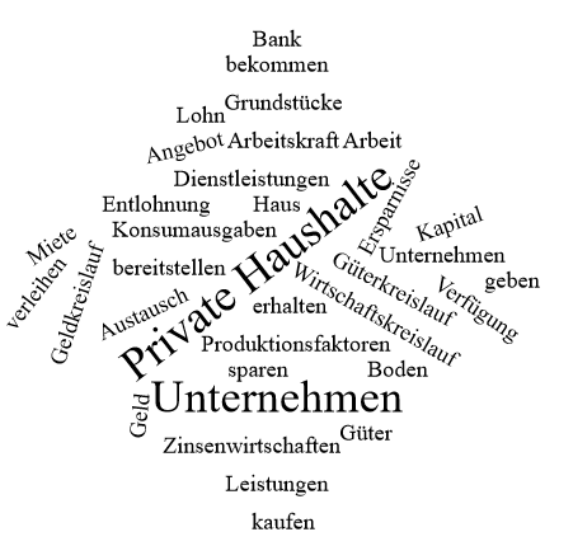 Erklären Sie die Begriffe „Arbeit“, „Boden“ und „Kapital“.
_____________________________________________________________________
___________________________________________________________________________________________________________________________________________________________________________________________________________________________________________________________________________________________________________________________________________________________________________________________________________________________________________________________________________________________________ Erklären Sie anhand des Schaubildes und der Wortwolke den Güterkreislauf.







_____________________________________________________________________________________________________________________________________________________________________________________________________________________________________________________________________________________________________________________________________________________________________________________________________________________________________________________________________________________________________________________________________________________________________________________________________________________________________________
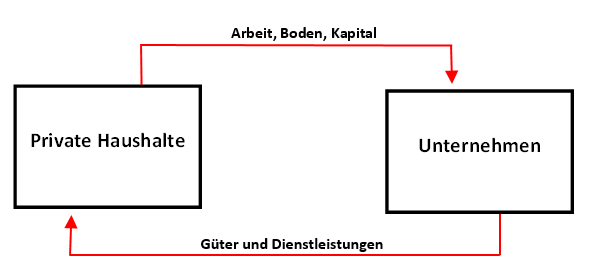 Erklären Sie anhand des Schaubildes und der Wortwolke den Geldkreislauf.

___________________________________________________________________________________________________________________________________________________________________________________________________________________________________________________________________________________________________________________________________________________________________________________________________________________________________________________________________________________________________
____________________________________________________________________________________________________________________________________________________________________________________________________________________________________________________________________________________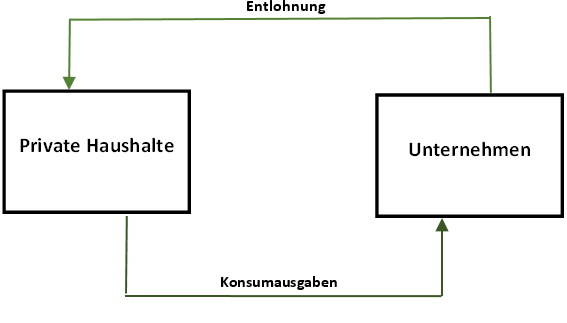 